Додаток 2 до Програми державного моніторингу у галузі охорони атмосферного повітря зони «Чернігівська» на 2021-2025 роки Карта розміщення джерел викидів  та пунктів спостереження за станом атмосферного повітря*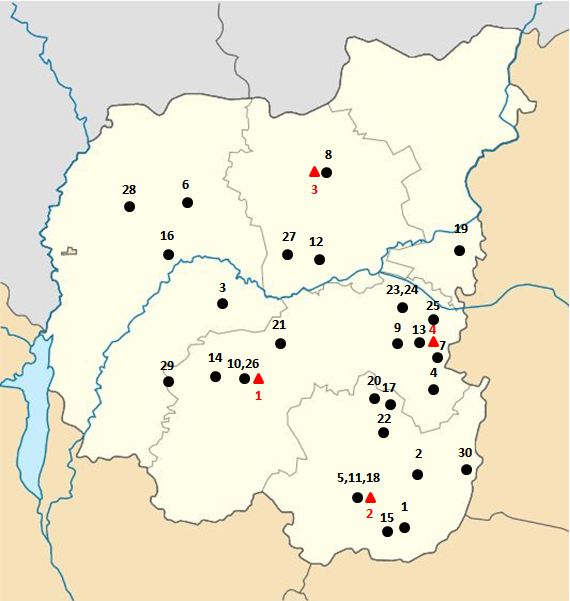 *Інформація по основним джерелам викидів знаходиться в Додатку 3Умовні позначення: